RIWAYAT HIDUPNirmayanti T, 2016. Anak Pertama dari Lima bersaudara, lahir di Ujung Pandang pada tanggal 11 Januari 1992 dari pasangan Tajuddin (Ayah) dan Muliati S (Ibu). Jenjang Pendidikan Penulis yaitu: SD Inpres Barombong III dan selesai pada tahun 2003, kemudian penulis melanjutkan pendidikan pada SMP Negeri 15 Makassar dan selesai pada tahun 2006. Penulis melanjutkan pendidikan ke SMA Negeri 20 Makassar dan selesai pada tahun 2009. Kemudian pada Tahun 2010 Penulis melanjutkan pendidikan ke perguruan tinggi di Universitas Negeri Makassar (UNM), Fakultas Ilmu Pendidikan (FIP)              Program Studi Pendidikan Guru Pendidikan Anak Usia Dini (PGPAUD). 
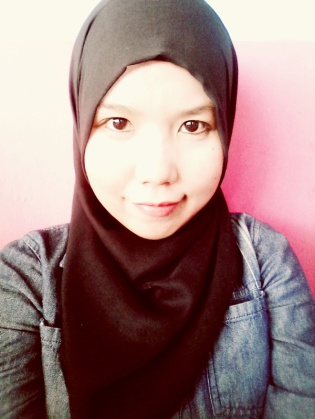 